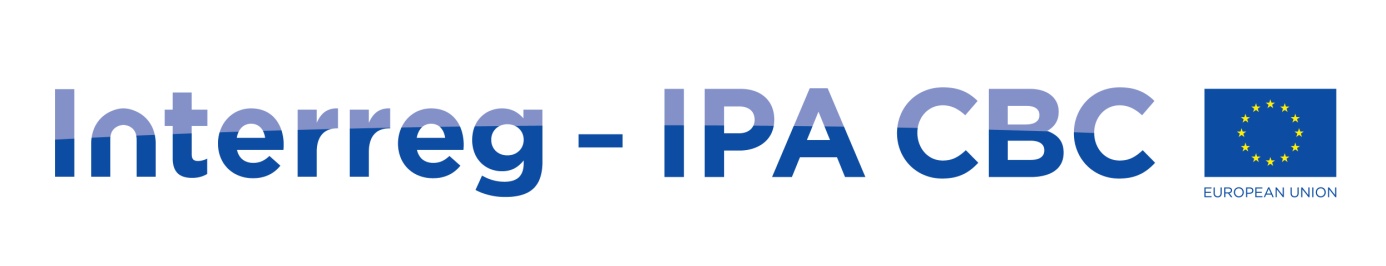 INTERREG IPA CBC ITALY – ALBANIA – MONTENEGRO 2014 – 2020 VACANCY ALERTPuglia Region, Managing Authority of the Interreg IPA CBC Italy-Albania- Montenegro Programme, launches  the Public Vacancy Notice for the recruitment of 7 professional profiles that will compose the Joint Secretariat (JS):1 Coordinator2 Project Officers1 Communication Officer1 Financial Officer1 Legal Officer1 Operational SecretaryMore info about the requirements, job description and modalities for the submission of the candidatures are available to the following link: http://www.europuglia.it/index.php/cte-2014-2020/ipa-ii-cbc-it-al-me/bandiOr http://concorsi.regione.puglia.it/index.php?page=avvisi Please note that the Public Vacancy Notices are available in English and Italian languages. Deadline:  Applications must arrive not later than 26 October 2016 and not later than h. 11.00 a.m. (Italian time). 